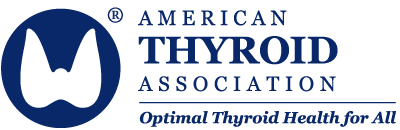     	   2022 ATA Annual Meeting • October 19-23, 2022SPEAKER CONSENTEvent:							Session Title: 							Date:				I, the undersigned Speaker, understand that by signing below, I agree to present at the event mentioned above, and acknowledge that American Thyroid Association (ATA) and its authorized agents and representatives may, in ATA’s sole discretion:Use my picture, name and biographical data to promote the Session and the Event;Make the Session open to all Event attendees;Audio and/or video record the Session and make such recordings available to attendees and others post-session through any communication medium including, but not limited to, the display of my recorded session via the Internet on the ATA and its affiliated websites;Prior to, during and post-session, distribute any materials in any format that I use, display or supply ATA in connection with this Session (“materials”); andNo renumeration will be due from ATA now or in the future.I also hereby agree to/that:Grant ATA and its directors, officers, agents, licensees, members, and employees a nonexclusive, irrevocable, worldwide, royalty-free, perpetual license to publish, reproduce or otherwise use the Speaker’s recordings, materials, picture, likeness, comments, voice for any lawful purpose in all media and derivate products developed in connection with the Event; Release and waive any and all claims, damages, losses and expenses as a result of, or arising from, Speaker’s participation; I warrant and represent that I own or have secured all necessary permissions/licenses for such use of these materials (all third party intellectual property including, but not limited to, music, video, images or other media shown as part of the material), and my participation in the Session which includes my name, biography, presentation materials as well as photos and recordings of my presentation are provided complimentary to ATA and that I will indemnify and hold harmless ATA from and against all claims, demands, suits, judgments or proceedings, including all costs, expenses and/or damages (including reasonable attorneys’ fees and costs) arising to ATA or which ATA may incur or sustain by reason of Speaker’s breach of the warranties contained herein including, without limitation, any claim of intellectual property infringement or failure to not credit copyrighted work used in the Session.In the event of any Session recording by ATA, ATA will be the sole copyright owner of the recording and can distribute, sell, publish, and re-purpose it, along with any supporting materials, in various print or electronic media and that Speaker hereby assigns all hereby assigns ATA all right, title, and interest that Speaker may have, including but not limited to copyrights and all rights subsumed thereunder, in and to such recording.Notify ATA immediately should a situation arise that would prevent Speaker’s participation in the Session.Abide by all applicable ATA policies and procedures in connection with Speaker’s participation in the Session.If the ATA records the session and Speaker requests the video in writing, ATA may provide a copy of the video at its sole discretion.  In addition, Speaker understands that such video shall be solely for Speaker’s personal use and any distribution, display, or posting of the video or any portion thereof whether on YouTube, a website, or any other medium is strictly prohibited unless ATA provides express, written consent in each instance.  This license is revocable, nontransferable, and subject to review at all times.  In addition, Speaker acknowledges that any session attendees who photograph or record the Session are not authorized by ATA to do so and are not under the control of ATA.I agree to the following travel policy: Because ATA is a resource‐limited society, member and non‐member faculty (chairs, moderators, speakers) pay their own costs to attend the ATA meeting (registration, travel, hotel, meals, incidentals). I also understand that I am responsible for registering myself and booking my own travel and housing.    Agreed and Acknowledged by:Printed Name:						Signature: 					Date: 							Preferred email: 					Twitter handle:						Admin contact email:				